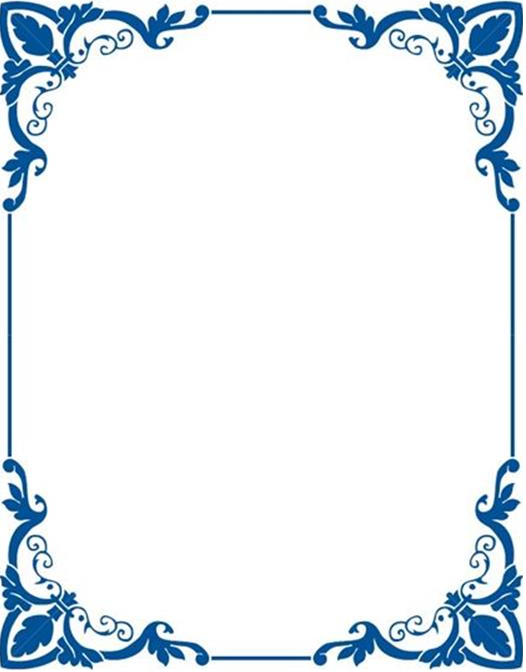 Шановні працівники ветеринарної медицини!Щиро вітаємо вас із професійним святом - Днем працівника ветеринарної медицини!Ваше свято, без перебільшення, можна назвати всенародним. Адже від результатів роботи ветеринарної медицини залежить безпека харчових продуктів і, як наслідок, здоров'я людей, сприяєте суспільній злагоді. Самовіддана праця та високий професіоналізм ветеринарних спеціалістів по попередженню надзвичайних ситуацій епідеміологічного та епізоотичного характеру, недопущенню на внутрішній ринок неякісної та сумнівного походження тваринницької продукції, високо цінується керівництвом держави. Впевнені, що Ви з честю справитесь з завданнями, що ставляться перед ветеринарною медициною, і надалі робитимете усе для підтримання здоров'я тварин, утвердження ринкових відносин, гарантування продовольчої безпеки людей!Голова Профспілки				Наталія КОСТІНА